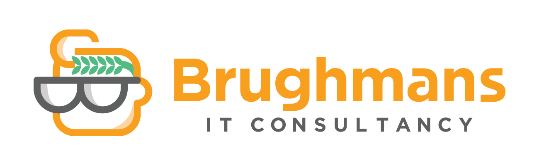 Resume Brughmans TimPersonal informationName:				Brughmans TimAddress:			Veenlaan 47 2960 BrechtPhone:				+32 475.63.11.53E-mail:				tim@b-itconsultancy.comDate of birth: 			September 9, 1986Place of Birth:			Ekeren (Belgium)Marital state: 			Married, 1 ChildEducationPeriod			September 2004 – June 2007Institute		Karel de Grote Hogeschool AntwerpDegree			Bachelor applied informaticsEarned on		June 2007Period			September 2000 – June 2004Institute		Gemeentelijk Instituut BrasschaatDegree			Science & TechniqueEarned on		June 2004Period			September 1998 – June 2000Institute		Sint-Michiels College SchotenDegree			Modern languages and scienceEarned on		June 2000Experience2012 – Current	Brughmans IT Consultancy (Freelance AX Consultant)2007 – 2012:	Ferranti Computer Systems:		Business analyst (international) (01/07/2011 – 16/02/2012)I am responsible for a development team ranging from 5 to 10 people and am responsible of finishing a project within a given budget and timeframe. Together with the customer, I identify the gaps between the standard software solution and the customer’s specific requirements. I help in the functional and technical analysis needed to fill in these gaps. After this I support the development team in creating the solution and help where needed. I implement the solution at the customer and give first line support with the testing. Afterwards I remain the single point of contact for the customer.Implementation consultant (international) (01/01/2009 – 1-7-2011)I am responsible for a development team of 2-3 people. My primary goal is to create a technical design based on the functional specification. I help creating the solution and give technical support to the rest of the development team. I’m responsible for the internal testing of the created solution and will support the implementation at the customer site. After the project was delivered successfully, I did the technical support of the application.		Developer / analyst (01/07/2007 – 01/01/2009) 		Modifying the standard software solution offered by the Research and Development department to a customer specific solution.Together with the other developers, I follow the technical design provided. I test my own functionality and make sure it complies to the functional design. Development of a smart meter communication framework able to communicate with different meter devices.LanguagesDutch		Mother tongueFrench		Medium verbal and writing skillsEnglish		Very good verbal and writing skillsRussian		Basic verbal and writing skillsCertificates/TrainingMicrosoft Dynamics Ax:08/12/2008	Microsoft certified IT professional - Dynamics09/08/2007	Microsoft certified technology specialist – Dynamics24/09/2012 	MB6-872, Microsoft Dynamics AX 2012 Installation and configuration
07/05/2012 	MB6-869, Microsoft Dynamics AX 2012 Development Introduction	03/12/2010	MB6-825, Microsoft Dynamics AX 2009 Enterprise portal development05/11/2010	MB6-821, Microsoft Dynamics AX 2009 MorphX solution development	15/10/2010	MB6-820, Microsoft Dynamics AX 2009 Installation and Configuration01/10/2010	MB6-819, Microsoft Dynamics AX 2009 Development Introduction08/12/2008	MB6-504, Microsoft Dynamics AX 4.0 Financials13/10/2008	MB6-513, Microsoft Dynamics AX 4.0 MorphX solution development11/09/2007	MB6-503, Microsoft Dynamics AX 4.0 Installation and Configuration09/08/2007	MB6-508, Microsoft Dynamics AX 4.0 Development IntroductionSkillsERP:	Very good knowledge of Microsoft Dynamics AX 4.0 and AX 2009Good knowledge of Microsoft Dynamics AX 2012 / Microsoft Dynamics AX365 F&OKnowledge of Dynamics Navision and CRMOperating systems:Very good knowledge of MacOS / iOSVery good knowledge of all windows versionsVery good knowledge of Windows Server 2003/2008Programming languages:Very good knowledge of X++, C#, PHP, ASP.Net Good knowledge of Java, Cobol, Delphi, PascalKnowledge of Angular, C++, Visual Basic, SharePointDatabase languages:Very good knowledge of Microsoft SQL, MySQL, Oracle and Microsoft AccessAnalysis:Good knowledge of UML modelingOther:Good knowledge of html, xhtml, xml, css, javascriptVery good knowledge of MS Word, Excel, OneNote, Outlook, PowerPoint and VisioKnowledge of networking: Cisco CCNACharacter traitsFocused and efficientSpontaneous and communicativeConstant drive to learn new thingsIndependent team playerAdventurousProject experience017 – HR INDUSTRY (BE)                                                                                                       Jan 2021 –  CurrentFreelance AX 365 DeveloperI implemented customer specific extensions on top of the standard AX365 HR module for different customers of my client.During this project, I went back to x++ development, in the Dynamics AX 365 environment. Learning hands on what possibilities this latest AX version has to offer.  This was also a project in the HR sector offering me a chance to learn this intriguing business.Technology: Microsoft Dynamics AX 365 F&O, MSSQL017 – HR INDUSTRY (BE)                                                                                                       Jan 2021 –  CurrentFreelance AX 365 DeveloperI implemented customer specific extensions on top of the standard AX365 HR module for different customers of my client.During this project, I went back to x++ development, in the Dynamics AX 365 environment. Learning hands on what possibilities this latest AX version has to offer.  This was also a project in the HR sector offering me a chance to learn this intriguing business.Technology: Microsoft Dynamics AX 365 F&O, MSSQL016 – ENERGY & UTILITIES INDUSTRY (BE)                                                                  Sep 2016 –  Dec 2020Freelance PHP DeveloperI work in a development team implementing a new solution for servicing in the energy and utilities market. In this role, I am part of the development team where we build an extension on top of SuiteCRM, which is written in PHP. This is also my first agile development project.During this project I got to learn a lot of completely new to things: PHP, Apache Servicemix, AGILE way of workingTechnology: PHP, Apache Servicemix, Git, Vagrant, Docker, Composer, mySQL016 – ENERGY & UTILITIES INDUSTRY (BE)                                                                  Sep 2016 –  Dec 2020Freelance PHP DeveloperI work in a development team implementing a new solution for servicing in the energy and utilities market. In this role, I am part of the development team where we build an extension on top of SuiteCRM, which is written in PHP. This is also my first agile development project.During this project I got to learn a lot of completely new to things: PHP, Apache Servicemix, AGILE way of workingTechnology: PHP, Apache Servicemix, Git, Vagrant, Docker, Composer, mySQL015 – ENERGY & UTILITIES INDUSTRY (BE)                                                                 Jan 2014 –  Sep 2016Freelance AX Consultant (AX 2009)I work together with the internal ax development team in analyzing, creating and implementing changes in AX. I created interfaces using C# web services and SQL stored procedures on top of the AX database. Technology: .Net C#, Microsoft Dynamics AX 2009, MS SQL, Salesforce, SSIS015 – ENERGY & UTILITIES INDUSTRY (BE)                                                                 Jan 2014 –  Sep 2016Freelance AX Consultant (AX 2009)I work together with the internal ax development team in analyzing, creating and implementing changes in AX. I created interfaces using C# web services and SQL stored procedures on top of the AX database. Technology: .Net C#, Microsoft Dynamics AX 2009, MS SQL, Salesforce, SSIS014 – ENERGY & UTILITIES INDUSTRY (BE)                                                                 Mar 2012 –  Jan 2014Freelance AX Consultant (AX 2009)I work together with the IT team to support and adjust the running Dynamics based ERP system. I provide first line support towards the end users and together with them make designs for business specific requirements. I helped in the development, testing and implementation of these changes. Technology: Microsoft Dynamics AX 2009, MS SQL014 – ENERGY & UTILITIES INDUSTRY (BE)                                                                 Mar 2012 –  Jan 2014Freelance AX Consultant (AX 2009)I work together with the IT team to support and adjust the running Dynamics based ERP system. I provide first line support towards the end users and together with them make designs for business specific requirements. I helped in the development, testing and implementation of these changes. Technology: Microsoft Dynamics AX 2009, MS SQL013 – HR and Payroll (BE)                                                                                                      Feb 2012 –  Mar 2012Freelance AX Consultant (AX 2009)Here I work together with a team on the development and support of an HR and Payroll expansion for AX 2009. During this project, I have gotten to know the AX unit-testing framework.Technology: Microsoft Dynamics AX 2009, MS SQL013 – HR and Payroll (BE)                                                                                                      Feb 2012 –  Mar 2012Freelance AX Consultant (AX 2009)Here I work together with a team on the development and support of an HR and Payroll expansion for AX 2009. During this project, I have gotten to know the AX unit-testing framework.Technology: Microsoft Dynamics AX 2009, MS SQL012 – ENERGY & UTILITIES INDUSTRY (DK)                                                                 Dec 2011 –  Jan 2012Business Analyst (AX 2012)The scope of this project was to create a messaging engine for the Danish market. This Engine should receive input from SAP, process the entire flows, and store the result again in SAP. My role was to help create the functional design with the customer and to both functionally and technically design the SAP interface. Project team: 1 Business Analyst, 1 Implementation ConsultantDanish partner project team: 2 Functional consultants , 1 Project managerThis was my first project using AX 2012, which learned me a lot about the changes in the standard AX data model, as well as the functional changes in AX. I also took this chance to see how X++ development had changed and experience the VS code editor for AX.Technology: Microsoft Dynamics AX 2012012 – ENERGY & UTILITIES INDUSTRY (DK)                                                                 Dec 2011 –  Jan 2012Business Analyst (AX 2012)The scope of this project was to create a messaging engine for the Danish market. This Engine should receive input from SAP, process the entire flows, and store the result again in SAP. My role was to help create the functional design with the customer and to both functionally and technically design the SAP interface. Project team: 1 Business Analyst, 1 Implementation ConsultantDanish partner project team: 2 Functional consultants , 1 Project managerThis was my first project using AX 2012, which learned me a lot about the changes in the standard AX data model, as well as the functional changes in AX. I also took this chance to see how X++ development had changed and experience the VS code editor for AX.Technology: Microsoft Dynamics AX 2012011 – ENERGY & UTILITIES INDUSTRY (NL)                                                                  Jul 2011 –  Nov 2011Business Analyst (AX 4.0)The project scope was creating a modification on top of a previously implemented software solution, so that the customer could also invoice gas connections. My role was to create the functional design together with the customer, and provide them with estimates. After their approval, I assisted in the technical design and supported the development, testing and finally implemented the solution on the production environment. Project team: 1 Business Analyst, 2 Developers and 1 Project managerTechnology: Microsoft Dynamics AX 4.0011 – ENERGY & UTILITIES INDUSTRY (NL)                                                                  Jul 2011 –  Nov 2011Business Analyst (AX 4.0)The project scope was creating a modification on top of a previously implemented software solution, so that the customer could also invoice gas connections. My role was to create the functional design together with the customer, and provide them with estimates. After their approval, I assisted in the technical design and supported the development, testing and finally implemented the solution on the production environment. Project team: 1 Business Analyst, 2 Developers and 1 Project managerTechnology: Microsoft Dynamics AX 4.0010 – ENERGY & UTILITIES INDUSTRY (DK)                                                                 Oct 2010 –  Jun 2011Implementation consultant (AX 2009)The project scope was implementing a total solution to bill energy (meter to cash) in the Danish market. I was included in early stages of the project to go to the customer’s site and analyze the GAPS between their needs and the standard software. With this GAP analysis, I made a functional and later on a technical design for those that needed to be implemented. I supported the development team in their task, and focused on the creation (design and development) of a complete data migration framework to extract data from the customer’s previous system and insert it into the new AX system.Local project team: 2 Implementation consultants, 2 Developers and 1 Project manager. Danish partner project team: 3 functional consultants, 1 project manager.During the creation of the migration framework, I learned a lot of MySQL, and more specific the Dynamics AX 2009 data structure. This project also gave me the opportunity to get hands on experience with setting up the infrastructure to run a Dynamics AX environment.Technology: Microsoft Dynamics AX 2009,  MS SQL010 – ENERGY & UTILITIES INDUSTRY (DK)                                                                 Oct 2010 –  Jun 2011Implementation consultant (AX 2009)The project scope was implementing a total solution to bill energy (meter to cash) in the Danish market. I was included in early stages of the project to go to the customer’s site and analyze the GAPS between their needs and the standard software. With this GAP analysis, I made a functional and later on a technical design for those that needed to be implemented. I supported the development team in their task, and focused on the creation (design and development) of a complete data migration framework to extract data from the customer’s previous system and insert it into the new AX system.Local project team: 2 Implementation consultants, 2 Developers and 1 Project manager. Danish partner project team: 3 functional consultants, 1 project manager.During the creation of the migration framework, I learned a lot of MySQL, and more specific the Dynamics AX 2009 data structure. This project also gave me the opportunity to get hands on experience with setting up the infrastructure to run a Dynamics AX environment.Technology: Microsoft Dynamics AX 2009,  MS SQL009 – ENERGY & UTILITIES INDUSTRY (UK)                                                                Aug 2010 –  Sep 2010Implementation consultant (AX 2009)For this project, the scope was implementing a total solution to bill energy (meter to cash) in the English energy market. My role was to give support to a team of new AX developers with the eye on quality reassurance. I fulfilled my role by doing code review and improving where needed.  Project team: 1 Business Analyst, 1 Implementation consultant, 6 Developers and 1 Project managerDuring this short project, I mostly refreshed my knowledge on X++ development and had some encounters with interfacing between web services and AX 2009. In addition, I got hands on experience with installing and configuring Microsoft dynamics AX 2009 environments.Technology: Microsoft Dynamics AX 2009, MS SQL009 – ENERGY & UTILITIES INDUSTRY (UK)                                                                Aug 2010 –  Sep 2010Implementation consultant (AX 2009)For this project, the scope was implementing a total solution to bill energy (meter to cash) in the English energy market. My role was to give support to a team of new AX developers with the eye on quality reassurance. I fulfilled my role by doing code review and improving where needed.  Project team: 1 Business Analyst, 1 Implementation consultant, 6 Developers and 1 Project managerDuring this short project, I mostly refreshed my knowledge on X++ development and had some encounters with interfacing between web services and AX 2009. In addition, I got hands on experience with installing and configuring Microsoft dynamics AX 2009 environments.Technology: Microsoft Dynamics AX 2009, MS SQL008 – ENERGY & UTILITIES INDUSTRY (NL)                                                                  Dec 2009 –  Jul 2010Implementation consultant (AX 4.0)In this project, the scope existed of a modification on top of an already delivered solution to bill energy (meter to cash) in the Belgian energy market. This project I implemented from functional design until after go-live support. I was responsible to analyze the differences between the Belgian and the Dutch energy market and translate this is a technical design document. Based on this document I developed the solution and implemented it at the customer’s site. This solution was fully integrated for both energy markets. Project team: 1 Implementation consultant, 1 Project manager.This project was very educational for me, as I worked on this project alone (excluding budget management). This gave me a very good insight in all phases of a project implementation. During this project, I also got experience in installation and configuration of Dynamics AX 4.0 environments.Technology: Microsoft dynamics AX 4.0, MS SQL008 – ENERGY & UTILITIES INDUSTRY (NL)                                                                  Dec 2009 –  Jul 2010Implementation consultant (AX 4.0)In this project, the scope existed of a modification on top of an already delivered solution to bill energy (meter to cash) in the Belgian energy market. This project I implemented from functional design until after go-live support. I was responsible to analyze the differences between the Belgian and the Dutch energy market and translate this is a technical design document. Based on this document I developed the solution and implemented it at the customer’s site. This solution was fully integrated for both energy markets. Project team: 1 Implementation consultant, 1 Project manager.This project was very educational for me, as I worked on this project alone (excluding budget management). This gave me a very good insight in all phases of a project implementation. During this project, I also got experience in installation and configuration of Dynamics AX 4.0 environments.Technology: Microsoft dynamics AX 4.0, MS SQL007 – ENERGY & UTILITIES INDUSTRY (NL)                                                                 Sep 2009 –  Nov 2009Implementation consultant (AX 2009)The project scope was implementing a total solution to bill heat (meter to cash) in the Dutch energy market. During this project, I created a technical design based on the functional specifications. After this I took the role as lead developer. After the development phase, I gave support during the customer acceptance test, and did the after go-live support. Project team: 2 Implementation consultants, 6 Developers, 1 Analyst and 1 Project manager.During this project, I learned a lot about complex X++ coding. This customer had very specific and complex needs, and requested very specific UI requirements. I also have learned to optimize database interaction in AX, to achieve maximum performance of the system.Technology: Microsoft Dynamics AX 2009, MS SQL, .Net 3.5 (C#)006 – ENERGY & UTILITIES INDUSTRY (BE)                                                                  Feb 2009 –  Oct 2009Implementation consultant (AX 2009)For this project, the scope was implementing a total solution to bill electricity and gas (meter to cash) in the Belgian energy market. At first, I was a technical lead of the implementation of a new contract management system build on top of the Microsoft AX 2009 software. I made the full technical design based on the functional specification and managed a small group of developers to implement this solution, while performing part of the development tasks myself. After this was successfully implemented, I performed the same role for another new module, this for market interaction. This contained file exchanges between AX and the market.Project team: 4 Implementation consultants, 10 Developers, 2 Analysts and 1 Project manager.During this project, I learned to steer a development team in to creating the best possible solution. For the market interaction, the customer required process flows to be made in BizTalk, which gave me a chance to learn about this technology, and its seamless integration with dynamics AX.Technology: Microsoft Dynamics AX 2009,  Microsoft Biztalk, Altova XML editor, MS SQL005 – ENERGY & UTILITIES INDUSTRY (NL)                                                                 Aug 2008 –  Jan 2009Software developer (AX 2009)During this project, we implemented a total solution to bill heat (meter to cash) in the Dutch energy. I was part of the development team, where we each had the responsibility to work out a part of the technical design. This development was partly done on site at the customer, with direct developer/end-user interaction. This project was a complex implementation as it had interfaces with multiple existing third party systems. Project team: 1 Implementation consultant, 4 Developers, 1 Analyst and 1 Project manager.This project was my first Dynamics AX 2009 implementation. Technically this project taught me the new functionalities of AX 2009. Other new experiences were the development of several web services (.Net 3.5 / C#) to meet the interfacing demands, enterprise portal integration with AX, and crystal reports.Technology: Microsoft Dynamics AX 2009, Microsoft Visual Studio 3.5 (C#), SQL Reports004 – TRANSPORT INDUSTRY (BE)                                                                                     Feb 2008 –  Jul 2008Software developer (AX 4.0)The project scope was implementing a solution that would allow the airport of Brussels to automatically bill flight-care services. This solution was created on top of the standard AX 4.0 software. My role in the project existed out of the technical analysis and development of a contracting module.  Project team: 1 Implementation consultant, 2 Developers, 1 Analyst and 1 Project manager.During this project, I expanded my knowledge of X++ development, and the AX internal reporting technology.Technology: Microsoft Dynamics AX 4.0, Reporting in Dynamics AX 4.0003 – ENERGY & UTILITIES INDUSTRY (NL)                                                                 Dec 2008 –  Jan 2008Software developer (AX 4.0)For this project, the scope was a small software solution to allow the billing of grid fees in the Belgian energy market. I was part of the development team to build the solution based on the given technical design. Project team: 1 Implementation consultant, 2 Developers and 1 Project manager.During this project, I expanded my knowledge of X++ development. In addition, an integration of a third party software that allows the scanning and data extraction from paper documents was implemented here.Technology: Microsoft Dynamics AX 4.0002 – ENERGY & UTILITIES INDUSTRY (NL)                                                                 Sep 2008 –  Nov 2008Software developer (AX 4.0)This project was an internal development of a standard software solution for the energy market. My role in this project was the development of a Billing and contract management system that would allow automatic generation of invoices. Project team: 6 Developers and 1 Project manager.As this was my first AX 4.0 project, I learned a lot about the technology, X++ and data structure of the  standard AX         4.0 software.Technology: Microsoft Dynamics AX 4.0001 – ENERGY & UTILITIES INDUSTRY (BE)                                                                 Sep 2008 –  Nov 2008Software developer (.Net 3.5)In this first project, the scope was the development of an ASP.Net administration page that would interact with an already existing database. On this project, I was responsible for the backend of the application, and the database interaction. Project team: 3 Developers and 1 Project manager.During this project I learned to work in a layered architecture, had hands on experience with SQL queries, functions and stored procedures. I also learned a lot about the .Net 3.5 framework.Technology: Microsoft Visual studio 2005 (C#), TOAD, MS SQL Management studio